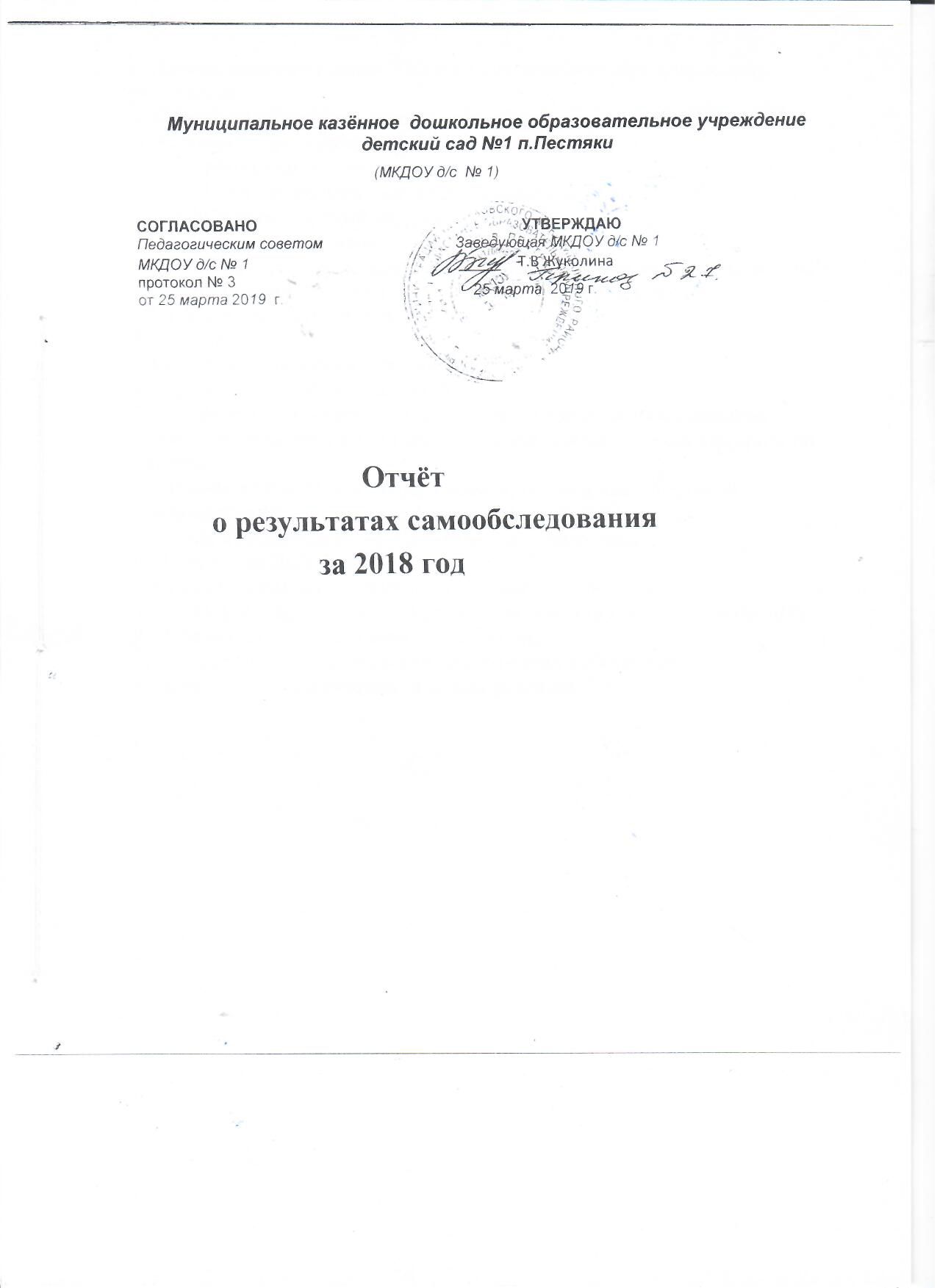      1. Информационная справка. Общая характеристика образовательного учреждения.      2. Структура управления дошкольного образовательного учреждения.      3. Условия осуществления образовательного процесса.3.1.Материально – техническая база3.2.Порядок комплектования воспитанников.3.3.Социологический портрет.Состав воспитанников.3.4.Кадровое обеспечение. Аттестация педагогических работников ДОУ.4.Содержание воспитательно – образовательного процесса.4.1. Образовательные программы ДОУ.4.2.Контроль4.3.Качество подготовки выпускников.4.4.Приоритетные цели и задачи ДОУ.4.5.Сохранение физического и психического здоровья воспитанников. Анализ заболеваемости. Состояние здоровья   воспитанников. Организация питания.4.6.Формы дополнительного образования, условия для   досуговой  деятельности.5. Результаты деятельности ДОУ, качество образования.6. Достижения ДОУ в конкурсах.7. Оценки и отзывы потребителей образовательных услуг.8. Социальное партнерство. Социальная активность и внешние связи ДОУ.9.  Финансово – хозяйственная деятельность.10.Решения, принятые по итогам общественного обсуждения.11.Заключение. Перспективы  и планы  развития ДОУ.1.ИНФОРМАЦИОННАЯ СПРАВКА.     Детский сад был открыт в 1948 году и функционирует на основе Устава, зарегистрированного 12.10.2015 г.  и лицензии на право осуществления образовательной деятельности - бессрочно от 17 октября 2016 года, регистрационный № 1789.     МКДОУ д/с №1 – реконструируемое здание школьного интерната под детский сад. Ввод в эксплуатацию был осуществлён в сентябре 2013г. Детский сад - отдельно стоящее двухэтажное  здание, расположено в спальном районом районе посёлка, вдали от центральных  дорог.      Территория детского сада озеленена различными видами деревьев и кустарников, разбиты клумбы и  цветники.     Здание детского сада – кирпичное, двухэтажное; общая площадь 1391,8 м2. Территория по всему периметру  огорожена металлическим забором.  Общая площадь 4428 м2.  Проектная мощность -75 детей. В детском саду функционируют 3 группы. Пищеблок и прачечная оборудованы технологическим оборудованием. Медицинский блок расположен на 1 этаже; состоит из кабинета медицинской сестры, процедурного кабинета, изолятора.         На территории  имеются оборудованные детские  площадки, участок для занятий физкультурой.       Состояние материально-технической базы МКДОУ соответствует педагогическим требованиям, современному уровню образования и  санитарным нормам. В детском саду  имеются центральное отопление, водоснабжение и канализация.  Площади помещений соответствуют санитарно-гигиеническим нормам. Соблюдается тепловой и световой режим; проводится уборка групп и других помещений; соблюдается режим проветривания; ухода за  игрушками;  территория детского сада озеленена, оборудована спортивным и игровым инвентарем. Соблюдаются графики и режим мытья посуды; все сотрудники проходят медицинский осмотр. Пищеблок оснащен в соответствии с требованиями, с соблюдением санитарных норм и правил. Все требования Роспотребнадзора выполняются.       В детском саду разработан план мероприятий по охране труда, технике безопасности, ПБ. Разработаны инструкции по охране труда и технике безопасности  для каждого работника на рабочем месте. В каждом помещении назначен ответственный, отвечающий за ОТ и ПБ. 2. СТРУКТУРА УПРАВЛЕНИЯ ДОУ     В соответствии с законом РФ «Об образовании» управление детским садом осуществляется по принципу единоначалия и самоуправления. Такой подход предполагает активное взаимодействие администрации и педагогического коллектива, что способствует повышению самосознания и ответственности каждого работника.Формами самоуправления детского сада являются:общее собрание трудового коллектива,Управляющий Совет,родительский комитет,педагогический совет.    Управление строится на основе документов, регламентирующий его деятельность: закона «Об образовании» РФ, Договора о взаимоотношениях ДОУ и учредителя, Типового положения о ДОУ, Устава детского сада, локальных документов, правилами внутреннего трудового распорядка, должностных инструкций, договора с родителями.     Исходным документом деятельности всего коллектива является годовой план работы. В нём намечены основные задачи на новый учебный год, повышение квалификации. Коррективы в педагогический процесс вносятся своевременно и являются действенными.3.УСЛОВИЯ ОСУЩЕСТВЛЕНИЯ ОБРАЗОВАТЕЛЬНОГО ПРОЦЕССА                             3.1. Материально-техническая база.     ДОУ владеет, пользуется и распоряжается закрепленным за ним на праве оперативного управления имуществом в соответствии с его назначением и законодательством Российской Федерации.     Земельный участок закреплен за ДОУ в порядке, установленном законодательством Российской Федерации.     Для организации учебно-воспитательного процесса в ДОУ имеются специальные помещения, позволяющие полноценно осуществлять все мероприятия в рамках основных направлений нашей деятельности. Организация предметной среды в групповых помещениях направлена на комплексное развитие всех качеств личности ребенка, обеспечивает комфорт и эмоциональное благополучие детей.      В группах функционируют различные уголки и зоны, которые соответствуют возрасту детей и образовательной программе. Организация предметной среды в групповых помещениях направлена на комплексное развитие личности каждого ребенка, учитывая его возрастные, половые и индивидуальные потребности. Предметно-развивающая среда в  ДОУ совершенствуется с каждым годом, позволяя детям  успешно развиваться в разных видах деятельности, способствуя всестороннему гармоничному  развитию и укреплению  психического  и физического здоровья.      ДОУ   оснащено техническими  средствами обучения. В наличии имеется 3 компьютера, 3 принтера,  1 ноутбук, 5 музыкальных центров,  фотоаппарат,    проектор и экран.      Развивающая предметная среда ДОУ оборудована с учетом возрастных особенностей детей. Все кабинеты, групповые комнаты эстетически оформлены, оснащены оборудованием.       Детский сад работает с 10,5 -  часовым пребыванием детей-воспитанников с 7:30 час. до 18:00 час; 5 дней в неделю. Выходные дни: суббота, воскресенье и праздничные дни.     Вывод: в ДОУ имеется достаточная материально-техническая база, грамотно организованная предметно-развивающая среда.                             3.2. Порядок комплектования.      Порядок комплектования групп на новый учебный год производится ежегодно в период с июня по август. В остальное время (в течение года) проводится доукомплектование в соответствии с  Типовым положением о ДОУ, нормами СанПиН 2.4.1.3049-13.   по наполняемости групп, с учетом площадей. Прием детей осуществляется по письменному заявлению родителей (законных представителей), при наличии медицинской карты ребенка, копии свидетельства о рождении, путевки отдела образования . Фактический списочный состав 2018г - 62 ребенка.            3.3.Социологический портрет  МКДОУ детский сад №1                   Социальный паспорт семей воспитанников, посещающих ДОУ      В 2018 учебном году детский сад посещали  62 ребёнка из  семей разных по составу, образовательному уровню, материальному положению и жилищным условиям.       Образовательный уровень родителей воспитанников нашего ДОУ таков: 44% имеют высшее образование, 41% средне-специальное, 13% среднее, 2% неполное высшее. В связи с этим родители имеют оптимальный уровень мотивации в получении качественной подготовленности детей к школе и успешной их адаптации к новым социальным условиям. Часть родителей активно включаются в процесс управления дошкольным учреждением через родительские комитеты.       Контингент воспитанников социально благополучный. Преобладают дети из полных семей.В ДОУ уделяется особое внимание работе с неблагополучными семьями. Педагогами ДОУ регулярно проводятся  индивидуальные беседы с родителями. Осуществляется взаимосвязь в работе по данному вопросу со специалистами Отдела образования  органами полиции и представителями органов социальной защиты населения.   Наполняемость нашего учреждения достаточно высока. Это объясняется наличием высококвалифицированного стабильного творческого потенциала педагогов,  качеством дошкольного образования, эффективного взаимодействия с социумом и родителями, достойными результатами выпускников детского сада и, самое главное, благополучием наших детей.     Вывод:  Образовательный уровень родителей достаточно высок. Родители заинтересованы в воспитании своих детей, принимают активно участие в воспитательно-образовательном процессе.3.4. Кадровое обеспечение.      Анализ кадрового обеспечения образовательного учреждения    конкурентоспособность и жизнеспособность ДОУ во многом зависит от уровня подготовки педагогов (методической, общей психологической, диагностической), обеспечивающих комфортное продвижение ребенка по возрастным ступеням.        Дошкольное образовательное учреждение полностью укомплектовано кадрами.          Воспитательно-учебный процесс обеспечивают 5 педагогов.     Из них имеют:высшее образование - 3 педагога;среднее специальное педагогическое – 2 педагога;высшую квалификационную категорию – 1 педагог;I квалификационную категорию - 4 педагога;          По стажу работы:         от 10 до 20 лет          от 20 лет и выше                 1 чел.                              4 чел.       Повышают свой профессиональный уровень педагоги дошкольного учреждения, изучая и прорабатывая новинки методической литературы, обмениваясь опытом с коллегами других дошкольных учреждений, посещая  семинары, районные методические объединения, конкурсы, расширяя свой кругозор через самообразование. Каждый педагог своевременно проходит курсы повышения квалификации. Воспитатели прошли курсы по ФГОС.    Для профессионального роста педагогов в детском саду создаются  необходимые условия: постоянно приобретаются новинки методической литературы, необходимый для проведения занятий  и работы с детьми дидактический  материал, составляются картотеки. Вывод: детский сад укомплектован сотрудниками полностью; педагоги постоянно повышают уровень своей квалификации.4. Содержание  воспитательно – образовательного процесса.                                   4.1.Образовательные программы ДОУ       МКДОУ реализует ООП, разработанную на основе примерной основной общеобразовательной программы дошкольного образования «От рождения до школы» под редакцией Н.Е. Вераксы, Т.С. Комаровой, М.А. Васильевой.      Ведущие цели Программы — создание благоприятных условий для полноценного проживания ребенком дошкольного детства, формирование основ базовой культуры личности, всестороннее развитие психических и физических качеств в соответствии с возрастными и индивидуальными особенностями, подготовка к жизни в современном обществе, к обучению в школе, обеспечение безопасности жизнедеятельности дошкольника.Дополнительные программы, используемые в воспитательно - образовательном процессе МКДОУ:«Юный эколог» С.Н. Николаевой, направленной на формирование у ребенка осознанно - правильного отношения к природным явлениям и объектам, которые окружают его, и с которыми он знакомится в дошкольном детстве.Программа «Основы безопасности детей дошкольного возраста» (Р.Б. Стёркина, О.Л. Князева, Н.Н. Авдеева). Программа предполагает решение важнейшей социально-педагогической задачи - воспитания у ребенка навыков адекватного поведения в различных неожиданных ситуациях.                                            4.2. Контроль     В дошкольном учреждении создана система контроля качества работы персонала: оперативный контроль, тематический, итоговый, результаты анализа позволяют осуществлять непрерывный процесс совершенствования профессионального мастерства каждого воспитателя, оказание реальной действенной своевременной помощи педагогам, совершенствование работы с детьми в соответствии с новыми достижениями в педагогической и психологической науке.     В ДОУ осуществляется контроль и за качеством воспитательно-образовательного процесса, усвоением детьми программного материала.  Свою педагогическую работу планируем, опираясь на результаты анализа: выполнение программы  воспитания и обучения; готовности детей к обучению в школе.     Формы контроля за воспитательно-образовательным процессом традиционные, но осуществляя  контроль ориентируемся на личность каждого педагога, его стиль работы, эмоциональность, опыт, увлеченность определенными методиками и формами работы. 4.3. Качество подготовки выпускников      В ДОУ по итогам обследования знаний и умений детей, их физической подготовленности на конец учебного года, за последние 3 года стабильно высокие показатели. Прослеживается положительная динамика выполнения образовательной программы.                  Анализ уровня развития целевых ориентиров выпускников ДОУ    Вывод:  Высокое качество воспитательно-образовательной деятельности воспитателей и  специалистов детского сада позволяет добиться хороших  результатов.                              4.4. Задачи ДОУ, поставленные по выполнениюгосударственного стандарта.     В ДОУ созданы оптимальные условия для организации педагогического процесса:  в каждой возрастной группе ДОУ оборудованы центры активности, где размещаются материалы для всех видов деятельности: игровой, изобразительной, музыкальной, театрализованной, двигательной и т.д.      Познавательно-интеллектуальная развивающая среда в группах содержит инновационные компоненты:  уголки природы, мини-библиотеки, творческие мастерские и т.п.      Перед коллективом ставились следующие задачи:    1. Обеспечивать развитие кадрового потенциала в процессе реализации ФГОС через:     - использование активных форм методической работы: мастер-классы, обучающие семинары, открытые просмотры.     - участие педагогов в конкурсах профессионального мастерства;     2. Продолжить работу по обновлению предметно – пространственной развивающей среды, способствующей развитию активности ребенка в различных видах деятельности, проявлению у него любознательности, творчества, экспериментирования.     3. Продолжать создавать условия для сохранения и укрепления здоровья воспитанников, формировать представления о здоровом образе жизни и основах безопасности жизнедеятельности.     4. Воспитывать у дошкольников нравственно-патриотические чувства, любовь к малой родине, родному краю через реализацию проектов с использованием материалов регионального содержания.                            4.5.Сохранение физического и психического здоровья.     Для реализации комплексного подхода к сохранению и укреплению здоровья воспитанников, в ДОУ созданы условия для полноценного физического развития воспитанников:полноценное сбалансированное питание;развитие двигательной активности детей;выполнение режима;закаливание;     -    витаминотерапия.      В ДОУ организовано 3-разовое питание на основе примерного 10-дневного меню, для дошкольных образовательных учреждений, утвержденное заведующим. Соблюдается режим питания, технология приготовления блюд, обеспечивающих максимальное сохранение пищевой ценности продуктов.      В меню представлены разнообразные блюда, исключены их повторы. В ежедневный рацион питания включены различные овощи, кисломолочные продукты. Дети в достаточном количестве получают мясо, сливочное масло, рыбу, фрукты, овощи  и другие продукты. Контроль за качеством питания, закладкой продуктов, кулинарной обработкой, выходом блюд, вкусовыми качествами, правилами хранения и соблюдением сроков реализации продуктов осуществляет  заведующая и   медицинская сестра.     Организация питания в ДОУ сочетается с правильным питанием ребенка дома. С этой целью педагоги информируют родителей о продуктах и блюдах, которые ребенок получил в течение дня, предлагая рекомендации по составлению домашнего ужина.     Таким образом, под контролем заведующего дети в ДОУ получают полноценное, сбалансированное питание.       Выполнение норм питания составляет 2016 -80.5%, 2017-81% и 2018- 89 %.     Систематически проводится работа по закаливанию детей. Закаливание сочетаем с двигательной деятельностью детей, используем комплекс процедур: массажные коврики для стоп, гимнастика после сна, обширное умывание.     В процессе оздоровления у детей формируется осознанное отношение к своему здоровью, понимание преимущества хорошего самочувствия. Педагоги  формируют у детей навыки  личной гигиены и осуществляют контроль за их неукоснительным выполнением.     Все формы двигательной активности и  двигательной деятельности, реализуемые в процессе физического воспитания в ДОУ, позитивно влияют на здоровье детей.   Оборудован медицинский кабинет. Медицинское обслуживание осуществляет  медицинская сестра, состоящая в штате ОБУЗ «Пестяковская ЦРБ».    ДОУ проводит профилактику с часто болеющими, ослабленными, стоящими на диспансерном учете детьми.     Физкультурно — оздоровительная работа остается одной из важных задач коллектива. В течение учебного года гигиеническое и медико-оздоровительное сопровождение образовательного процесса было ориентировано на направленность среды, на обеспечение эмоционального и функционального комфорта ребенку; режима дня; соблюдение санитарных требований к условиям пребывания детей в ДОУ; комплексность медицинских и оздоровительных мероприятий по профилактике и снижению заболеваемости детей.                     Обеспечение здоровья и здорового образа жизни                                                     Группы здоровья                                                      Физическое развитие                                           Дети, состоящие на диспансерном учете.                   Анализ пропусков посещаемости по ДОУ.       Комплексный и систематический подход к физическому воспитанию привёл к повышению уровня физического развития детей, их физической активности.      В ДОУ были проведены следующие мероприятия:    1. Семинар: «Формирование у детей дошкольного возраста культуры здоровья, повышение мотивации к его сохранению через использование здоровьесберегающих технологий»     2. Охрана и укрепление здоровья детей (сообщение на общем родительском собрании  медсестры )      3. Консультация для педагогов: «Здоровьесберегающие технологии как основа развития детей старшего дошкольного возраста» (воспитатели групп)     4. Консультация для педагогов: «Охрана зрения детей на занятиях в ДОУ» ( медсестра детского сада)     5. Консультация для педагогов: «Подвижная игра как средство гармоничного развития дошкольников» (старший воспитатель)     6. Оформление наглядной информации для родителей: «Грипп и ОРВИ. Есть ли разница?» (медсестра детского сада)   7. Консультация для родителей: «Как не надо лечить ребенка» (медсестра детского сада)   8. Консультация для родителей: «Подвижная игра как средство оздоровления» (старший воспитатель)     Рассматривались вопросы сохранения и укрепления здоровья дошкольника через следующие формы работы: утренняя гимнастика, закаливающие процедуры, познавательные занятия по ознакомлению дошкольников с собственным организмом и ведением здорового образа жизни. Воспитатели групп проводят разные виды физкультурных занятий: дифференцированные занятия с учетом двигательной активности детей, состояния здоровья, уровня физической подготовленности, половозрастных различий.    Систематически проводятся: утренняя гимнастика, как средство тренировки и закаливания организма,  медико-педагогический контроль, подвижные игры на прогулке, физкультминутки на занятиях, игровая оздоровительная гимнастика после дневного сна.      У детей сформировано сознательное отношение к собственному здоровью, понимание того, что здоровье – самая величайшая ценность, дарованная человеку природой. Дошкольниками освоены культурно-гигиенические навыки в соответствии с возрастными особенностями, они понимают необходимость и пользу быть аккуратным, самостоятельным. Применяют культурно-гигиенические навыки и навыки самообслуживания, стараются помогать другим.      Все усилия, направленные на сохранение и укрепление здоровья детей, не будут иметь ожидаемых результатов без понимания и поддержки родителей наших воспитанников. Для них предложены разнообразные формы работы: открытые занятия по физической культуре, спортивные праздники, досуги с участием родителей, дни здоровья, пропаганда знаний в уголке для родителей, родительские собрания, консультации, беседы  и др.           Случаи детского травматизма в ДОУ отсутствуют      Вывод: коллектив ДОУ уделяет должное внимание закаливающим процедурам, которые подходят для детей всех групп здоровья, а это щадящие методы закаливания: игровая оздоровительная гимнастика после дневного сна,  включающая  релаксационную и дыхательную гимнастику, упражнения на профилактику плоскостопия и нарушений осанки у детей;  контрастные воздушные ванны, хождение босиком по мокрой дорожке, «дорожке здоровья»,  и др.          4.6.Формы дополнительного образования, условия  для досуговой деятельности.   В ДОУ наличие музыкального и физкультурного залов, а также дополнительных помещений положительно сказываются на организации досуговой деятельности и дополнительном образовании воспитанников.     На протяжении последних 3-х лет воспитанники детского сада занимаются по дополнительным программам: хореография, театральная деятельность, тестопластика. Результаты своей деятельности дети показывают на различных мероприятиях детского сада и района.      Платные дополнительные услуги ДОУ не оказывает.                5.Результаты деятельности учреждения, качество образования.     С целью максимальной эффективности решения годовых задач и приоритетных направлений в работе  в течение учебного года проводились различные мероприятия с педагогами, воспитанниками и  родителями. Педагоги систематизировали свои знания по различным вопросам, принимали активное участие  в педагогических советах, семинарах, смотрах-конкурсах.      В ДОУ  воспитательно - образовательная  работа  строится так, чтобы выполнить поставленные годовые задачи, реализовать образовательную программу с учетом ФГОС, программу развития учреждения. Воспитатели старались создать для детей комфортные условия, приближенные к домашним, старались установить теплые доверительные отношения с каждым ребенком и его родителями.       В ходе проведения мониторинга образовательного процесса 2017-18 уч. год воспитанники детского сада освоили образовательную программу со следующими данными на конец учебного годаРезультаты  освоения программы  с предыдущими годами      Сравнивая результаты освоения программы  с предыдущими годами можно сказать, что качество образовательной работы остаётся стабильным, но следует продолжить уделять особое внимание речевому развитию воспитанников.  В связи с отсутствием в штатном расписании единицы логопеда, воспитателям следует уделить особое внимание речевому направлению образовательной работы, а точнее развитию звуковой культуры речи.     Вывод: высокое качество воспитательно-образовательной деятельности воспитателей и  специалистов детского сада позволяет добиться хороших  результатов. Итоговые данные показывают, что основные годовые задачи были выполнены.  6. Достижения учреждения в конкурсах.     В течении отчётного периода воспитатели нашего ДОУ являлись активными участниками различных конкурсов: в профессиональном конкурсе  «Педагог года» Страдина Е.Н, Шеперкина Л.В и Орлова НА заняли первое место среди воспитателей ДОУ на муниципальном уровне.                     Педагоги ДОУ являются активными участниками региональных конкурсов:                                                            - в  смотре конкурсе ДОУ по предупреждению дорожно – транспортного травматизма «Светофорчик»,                                                                                                                                                                            - в  смотре конкурсе ДОУ на лучшую постановку физкультурно – оздоровительной и спортивно – массовой работы   «Растём здоровыми»  .      Страдина ЕН, Шепёркина ЛВ являются активными участниками интернет конкурсовЕН Страдина является победителем всероссийского конкурса «Золотой пост», международного конкурса «Для любимой мамочки», «Пластилиновая сказка», »За безопасное детство»     Шепёркина ЛВ является победителем во всероссийском конкурсе для детей и педагогов в номинации «Сценарий мероприятия в детском саду», «Оформление помещения и участка», в конкурсе поделок «творчество без границ», «Я люблю тебя весна».      Воспитанники детского сада приняли активное участие в районный конкурс «Нарядим ёлку вместе», конкурсе чтецов, фестивале «Весенняя капель», «Рождественский подарок», «Сказочный герой», «Пасхальное диво», акция «Покормите птиц»7. Оценки и отзывы потребителей образовательных услуг.     Родители и педагоги ответственны за воспитание и развитие детей, их социализацию и адаптацию в современном обществе. Именно поэтому наш детский сад  большое значение придаёт работе с семьей, сотрудничает с родителями, развивая  социальное партнерство семьи и детского сада.       Педагоги, работающие с детьми раннего возраста, много усилий направляют на успешную адаптацию малышей: перед зачислением детей в ДОУ с родителями  проводят индивидуальные беседы, консультации. Предлагают заполнить анкеты с целью получения информации о поступающем ребенке, которую впоследствии используют в работе.       В детском саду проводились общие и групповые собрания, встречи со специалистами; учителями начальных классов (для родителей старше-подготовительной группы). Цель – просвещение родителей в вопросах воспитания и обучения детей, ознакомление с жизнедеятельностью сада.       В группах педагоги тесно контактируют с родителями, при этом  широко используют как традиционные, так и интерактивные методы работы: анкетирование, беседы, консультации, практикумы, открытые занятия, выставки,  просветительская работа и многое другое.      По результатам опроса: родителей удовлетворяет воспитательно-образовательная работа МКДОУ, они чувствуют доброжелательное отношение к себе и своему ребенку.     По результатам индивидуальных бесед с родителями и отзыва школы, выпускники нашего МКДОУ хорошо осваивают программу начальной школы, уровень их подготовки соответствует требованиям, родители воспитанников удовлетворены уровнем развития детей. Педагогический коллектив МКДОУ поддерживает связь со школой, в которую поступают наши воспитанники.     Вывод: равноправное взаимодействие ДОУ и семьи, осуществляемое в разных формах работы, позволяет предоставлять родителям информацию педагогического и психологического содержания, повышать педагогическую компетентность родителей,  участие в работе ДОУ. Отзывы родителей о качестве предоставления образовательных услуг в ДОУ положительное.                        8.Социальная активность и внешние связи учреждения.      Наш детский сад тесно сотрудничает с библиотекой(участвует в совместном проведении экскурсий, викторин, праздников), музеем,школой,полицией,МЧС и т.д     Анализ деятельности детского сада  показывает, что сотрудники ДОУ занимают активную жизненную позицию  в воспитании и обучении детей.    Информация о жизнедеятельности ДОУ освещалась  в районной газете « Новый путь». Такой подход должен благотворно сказаться на рейтинге сада в посёлке.                           9.Финансово-хозяйственная деятельность   Финансово-хозяйственная деятельность учреждения осуществлялась в соответствии  со сметой доходов и расходов на  учебный год. Финансирование ДОУ осуществляется  за счёт бюджетных средств.    Финансово-хозяйственная деятельность детского сада направлена на реализацию уставных целей. Источниками формирования имущества и финансовых ресурсов являются:    - средства муниципального бюджета;    - родительская плата;     - внебюджетные источники финансирования;     - иные источники, предусмотренные действующим законодательством РФ.     Бюджетные средства используются в соответствии со статьями расхода бюджета и идут на заработную плату, оплату коммунальных услуг и прочее содержание имущества.     Использование средств спонсоров, направлено на улучшение материально – технической базы ДОУ, на уставные цели и задачи.     От материального обеспечения зависит создание комфортной образовательной среды.     Ежегодно с помощью родителей  благоустраиваются прогулочные участки групп. В 2018году ограждена территория для организации спортивно-оздоровительной мероприятий и занятий по физической культуре .               10. Решения, принятые по итогам общественного обсуждения.                                                    В детском саду ежегодно проводятся изучение мнения родителей об удовлетворенности услугами ДОУ.     Особое место в работе ДОУ занимали вопросы оптимизации развивающей среды, питания, безопасности детей, охране жизни и здоровья воспитанников, использования современных педагогических технологий, организации работы с семьей, готовности детей к школе.     Управление учреждением осуществляется на гармоничном сочетании принципов единоначалия и самоуправления.                           11. Заключение. Перспективы и планы развития.     Анализ деятельности детского сада за 2017-2018  учебный год показал, что учреждение вышло на стабильный уровень функционирования. Наиболее успешными в деятельности детского сада можно обозначить следующие показатели:
     - Активное участие в жизни детского сада родителей;
     - Сложившийся стабильный коллектив;
     - Наличие собственных методических наработок педагогов;
   - Сформированность предметно-развивающей среды в группах в соответствии с рекомендациями базовой программы;
   - Стабильно положительные результаты освоения детьми ООП, разработанной на основе примерной основной общеобразовательной программы дошкольного образования «От рождения до школы» под редакцией Н.Е. Вераксы, Т.С. Комаровой, М.А. Васильевой.
   Динамика развития учреждения и перевод его на более высокий качественный уровень происходит постепенно, сохраняя необходимую стабильность в работе.     Рассматривая перспективы развития нашего учреждения, мы определили следующие направления деятельности:     1. Продолжать создать условия для ведения образовательной деятельности, направленной на повышение качества образования. 2. Повышать уровень профессиональной компетенции педагогов в процессе реализации ФГОС ДО.     3. Пополнять воспитательно-образовательный процесс методическими разработками и рекомендациями по линиям развития.   4. Обновлять и пополнять предметно-развивающую среду современным оборудованием и материалами в соответствии с требованиями, используемых программ.    5. Продолжать создавать условия для сохранения и укрепления здоровья всех субъектов воспитательно-образовательного процесса, привития навыков здорового образа жизни через совместную деятельность с семьями воспитанников.       6. Повышать уровень воспитательно-образовательного процесса.    7. Повышать культурный уровень педагогов и родителей, активизировать взаимодействие педагогов и родителей для создания единого пространства развития ребенка и интеграции общественного и семейного дошкольного воспитания.критерииЧисленность по садуОбщее количество семей52Среди них - полные семьи35Неполных семей16Семей с 1 ребёнком15Семей с 2 детьми26многодетные11Семьи, имеющие опекаемых детей1критерииВыпуск 2016Выпуск 2017Выпуск 2018Количество выпускников1155% выпускников возраста          до 7лет4 (36%)4 (80%)4(80%)% выпускников возраста  старше  7 лет7(64%)1 (20 %)1 (20%)Физическое развитиеВысокий уровень9%Высокий уровень -60%Высокий уровень-%Физическое развитиеСредний уровень91%Средний уровень40%Средний уровень100 %Социально -коммуникативное развитиеВысокий уровень9%Высокий уровень40%Высокий уровень40%Социально -коммуникативное развитиеСредний уровень91%Средний уровень60%Средний уровень60%Художественно –эстетическое развитиеВысокий уровень82%Высокий уровень80%Высокий уровень40%Художественно –эстетическое развитиеСредний уровень18%Средний уровень20%Средний уровень60%Познавательное развитиеВысокий уровень20%Высокий уровень80%Высокий уровень80%Познавательное развитиеСредний уровень80%Средний уровень20%Средний уровень20%Речевое развитиеВысокий уровень40%Высокий уровень40%Высокий уровень80%Речевое развитиеСредний уровень60%Средний уровень40%Средний уровень20%Группы здоровьяКоличество детей  (%)Количество детей  (%)Количество детей  (%)Группы здоровья2015-20162016-20172017-2018I22 (40%)21 (39 %)21(33.5%)II32(58%)31(58  %)40 (65.5)III1(2%)-Y1(1%)1(%)Общее количество5553(62Группы развитияКоличество детей  (%)Количество детей  (%)Количество детей  (%)Группы развития2015-20162016-20172017-2018Высокое 7(13%)4 (7  %)6(9.6%)Нормальное 43(78%)47( 88 %)52 (84%)Ниже среднего4(6%)Общее количество55(100%)53( 100 %)62(100%)Заболевание 201620172018Болезни органов дыхания31Кожные болезни322Неврологические болезни 446Сахарный диабет11Болезни мочевыводящих путей12Хирургические болезни2 25Нарушение осанки5Глазные болезни1Предмиопия 5Сердечно-сосудистые заболевания111Нарушения со стороны эндокринной системы1ЛОР-заболевания1Заболевания ЖКТ2Группа ДЧБ345Всего:151637Года Пропущено в среднем дней на 1 ребёнка всего ясли/садПропущено в среднем дней на 1 ребёнка по болезни ясли/садЧисло случаев заболевания на 1 ребёнка ясли/сад20163,8/2,61.9/3.61/ 120177/53/23 / ,220185/23 /21/1Направление развития2015-2016учебный год( в %)2016-2017учебный год              ( в %)2017-2018 учебный год              ( в %)Физическое развитие9899100Социально -коммуникативное развитие10010098Художественно –эстетическое развитие989894Познавательное развитие949893Речевое развитие 919492